SECRETARIA MUNICIPAL DE EDUCAÇÃOPONTE ALTA DO NORTE-S.CCEME RECANTO DA CRIANÇAPROFESSORA: MARINÊS DE FÁTIMA BASTOS SCHMIDTTURMA: 2º ANO TURNO: VESPERTINOSEMANA DE 14 A 19 DE SETEMBRO DE 2020.ATIVIDADES REMOTASATIVIDADES NÃO PRESENCIAISSEGUNDA-FEIRA: 14 DE SETEMBRO: (PÁGINAS, 21 E 22 DA APOSTILA)ATIVIDADES DE LÍNGUA PORTUGUÊSA: (2 HORAS AULA)1º- LER COM ATENÇÃO O POEMA: BOLHAS, (PÁGINA, 21)- PINTE OS ESPAÇOS ENTRE AS PALAVRAS;- REESCREVA A FRASE ABAIXO, COLOCANDO CADA PALAVRA EM UM QUADRINHO.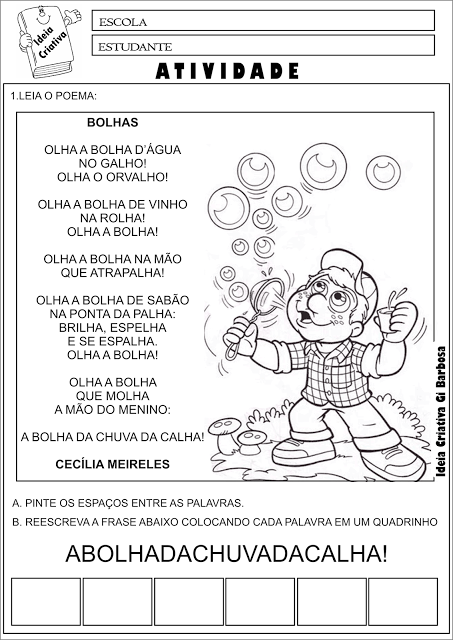 DATA: 14 DE SETEMBRO DE 2020.2º-  ORGANIZE OS NOMES DAS FIGURAS DE ACORDO COM AS TABELAS, SE É COM LHA OU LHO, (PÁGINA,22)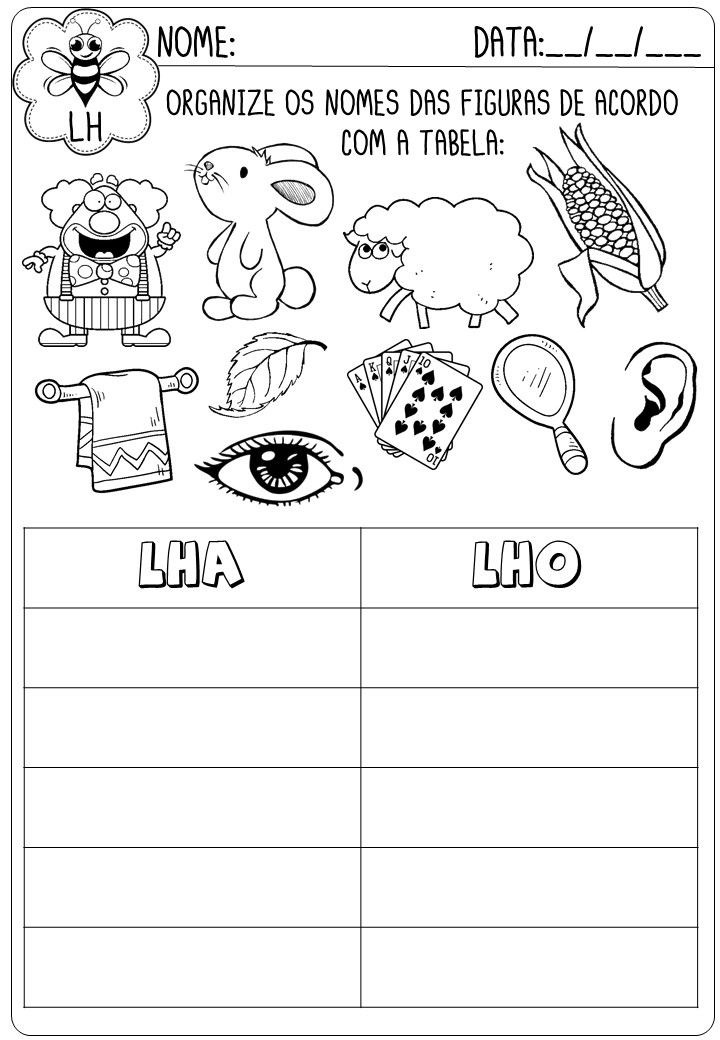 DATA: 14 DE SETEMBRO DE 2020.ATIVIDADE DE CIÊNCIAS (2 HORAS AULA)- ESCREVA AS PARTES DAS PLANTAS, (PÁGINA: 23)(RAÍZ- FLOR- CAULE- FRUTO – FOLHA)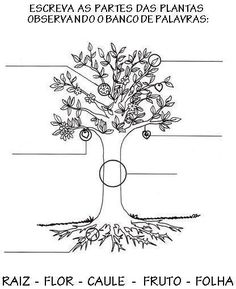 TERÇA-FEIRA: 15 DE SETEMBRO DE 2020: (PÁGINA 23 DA APOSTILA)ATIVIDADES DE MATEMÁTICA: (2 HORAS AULA)1º- RESOLVA OS PROBLEMINHAS,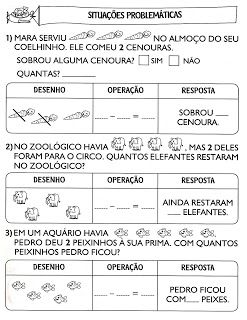 2º- LEIA COM ATENÇÃO E RESOLVA.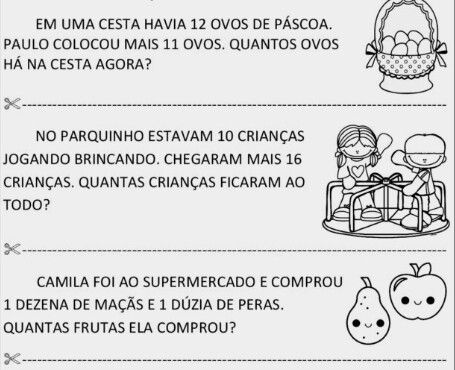 QUARTA-FEIRA: DIA 16 DE SETEMBRO DE 2020: (PÁGINA: 25)ATIVIDADE DE HISTÓRIA, (2HORAS AULA)1º- PESQUISE: RECORTE E COLE GRAVURAS DE ALGUNS MEIOS DE COMUNICAÇÃO UTILIZADOS EM SUA CASA, DATA: 17 DE SETEMBRO DE 2020: (PÁGINA, 26)ATIVIDADE DE GEOGRAFIA: (2 HORAS AULA)1º- LIGUE OS MEIOS DE COMUNICAÇÃO ÀS FIGURAS QUE MOSTRAM ONDE ESTÃO SENDO USADOS,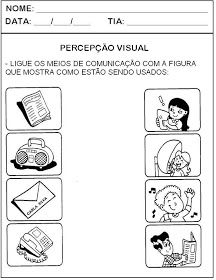 SÁBADO: 19 DE SETEMBRO DE 2020: (PÁGINA: 27)ATIVIDADE: SARAU DE POESIA: (2 HORAS AULA)1º- DECORE A POESIA: AS TIAS,- PINTE BEM LINDO, RECITE A POESIA PARA A PROFESSORA: PEÇA PARA ALGUÉM DA FAMÍLIA GRAVAR E REGISTRE NO GRUPO, USE SUA CRIATIVIDADE.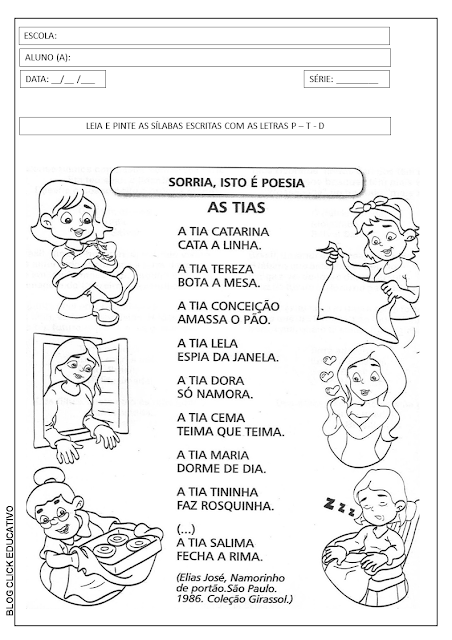 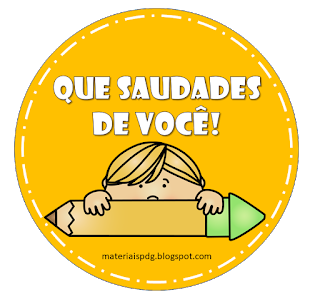 